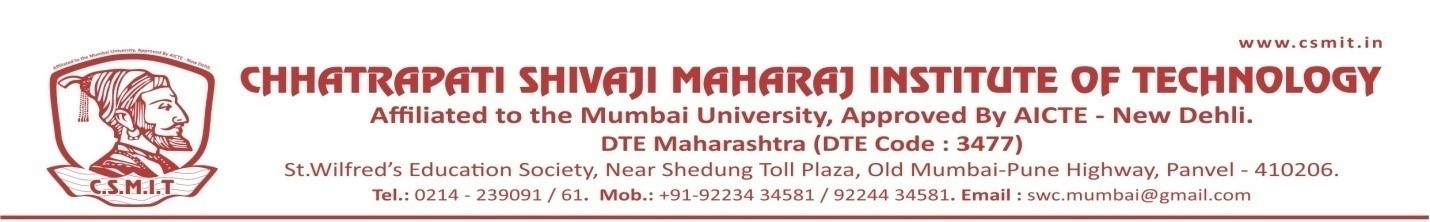 NSS CAMP26 TH MARCH- 2ND APRIL 2023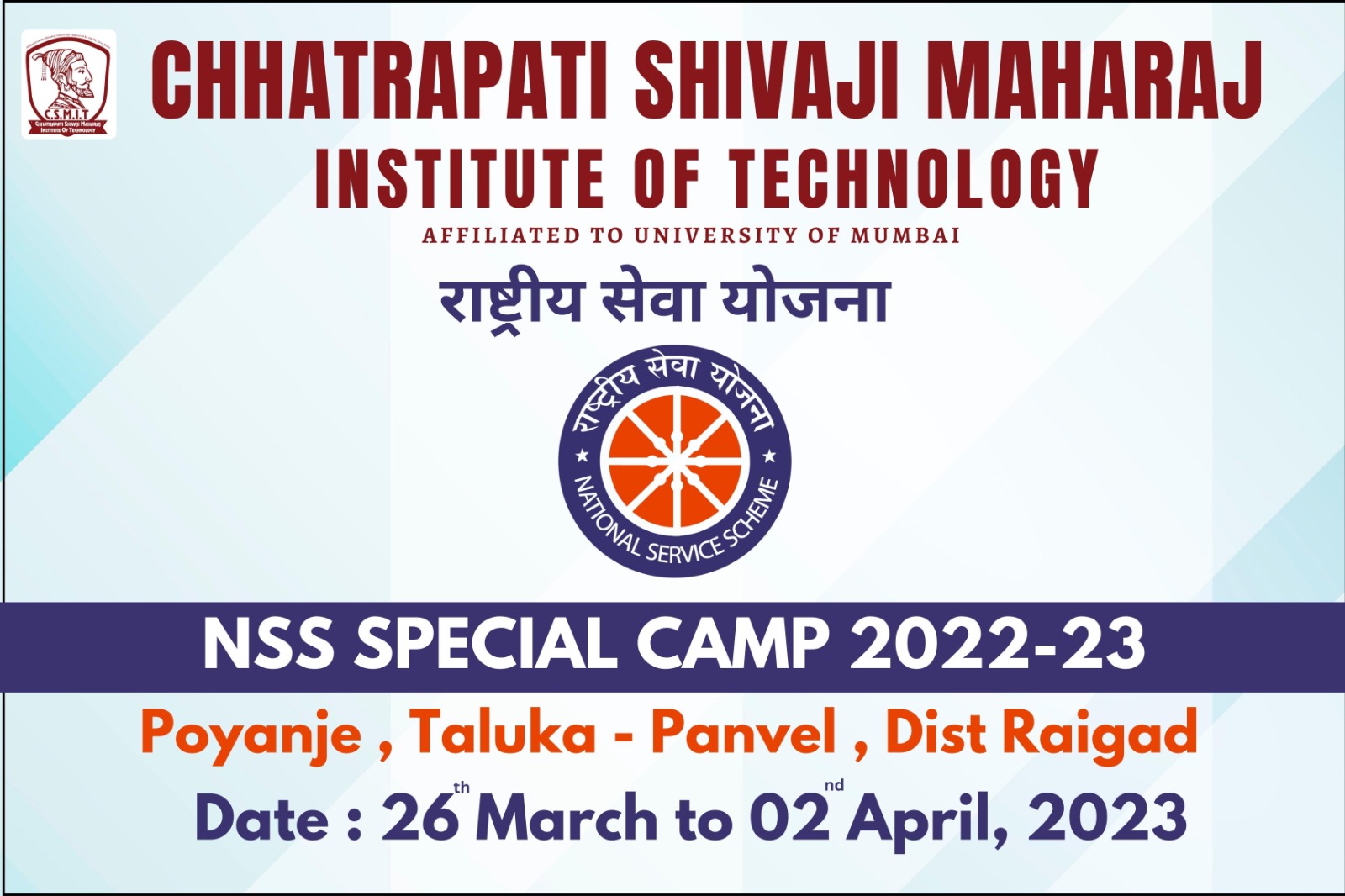 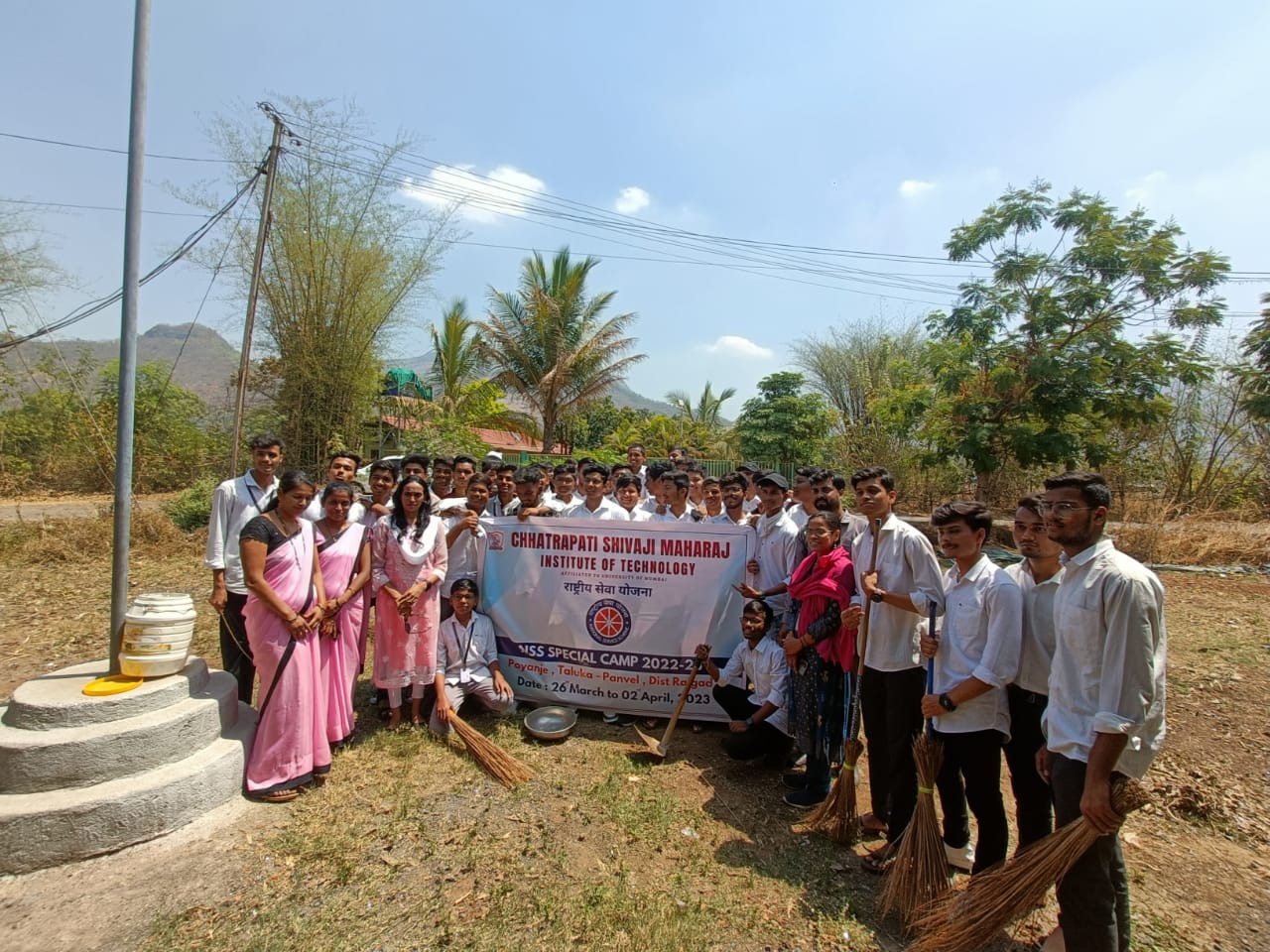 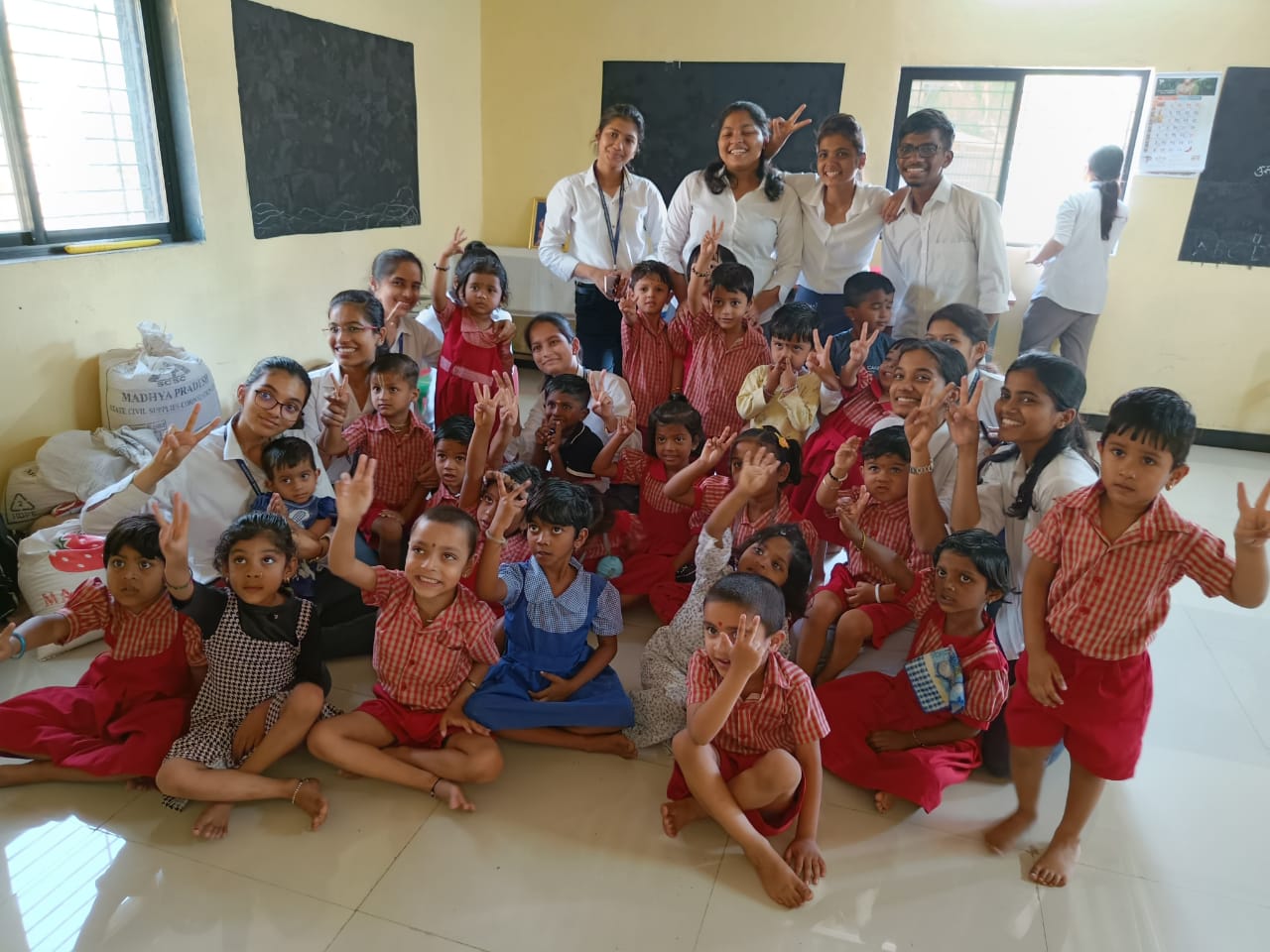 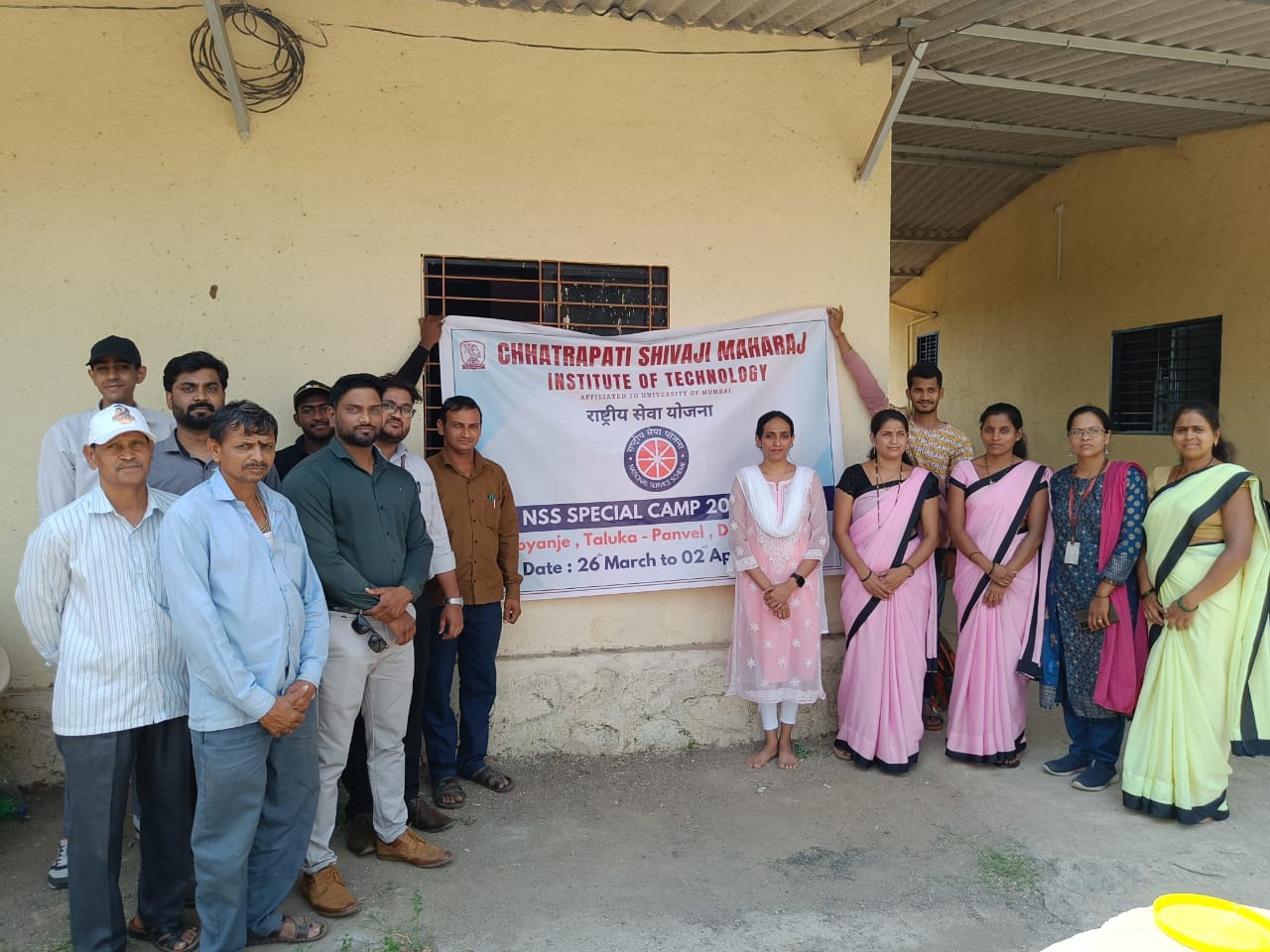 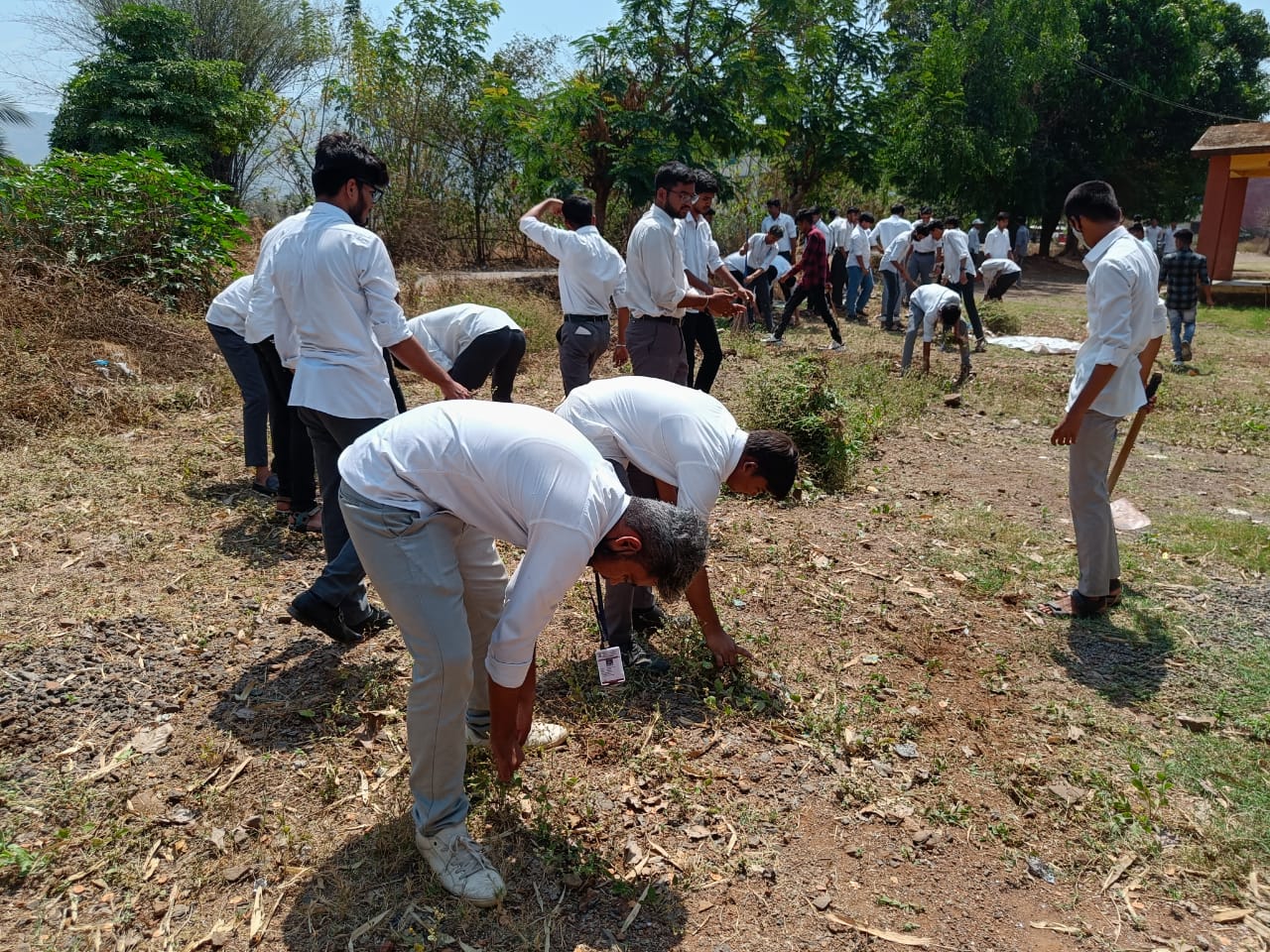 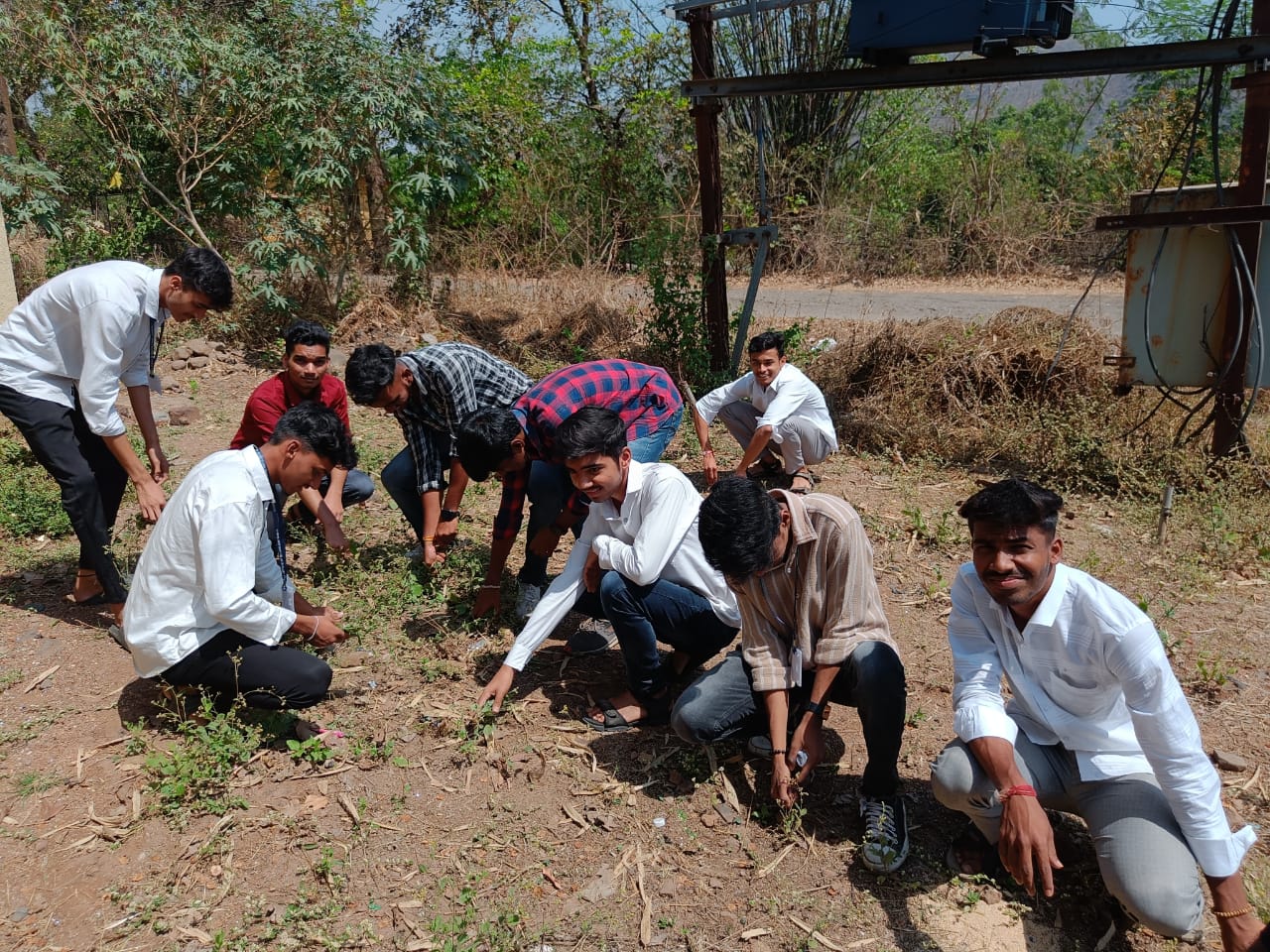 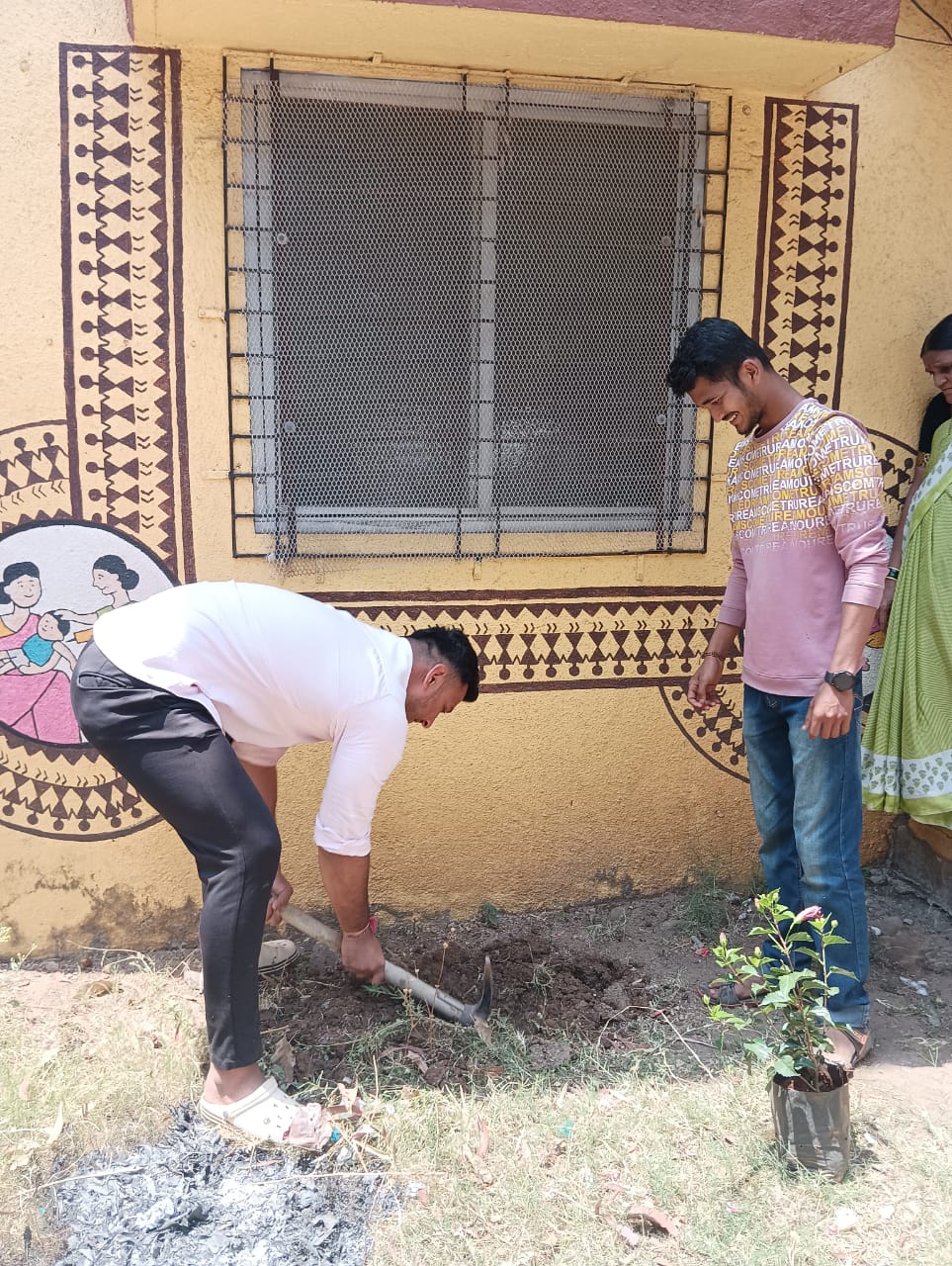 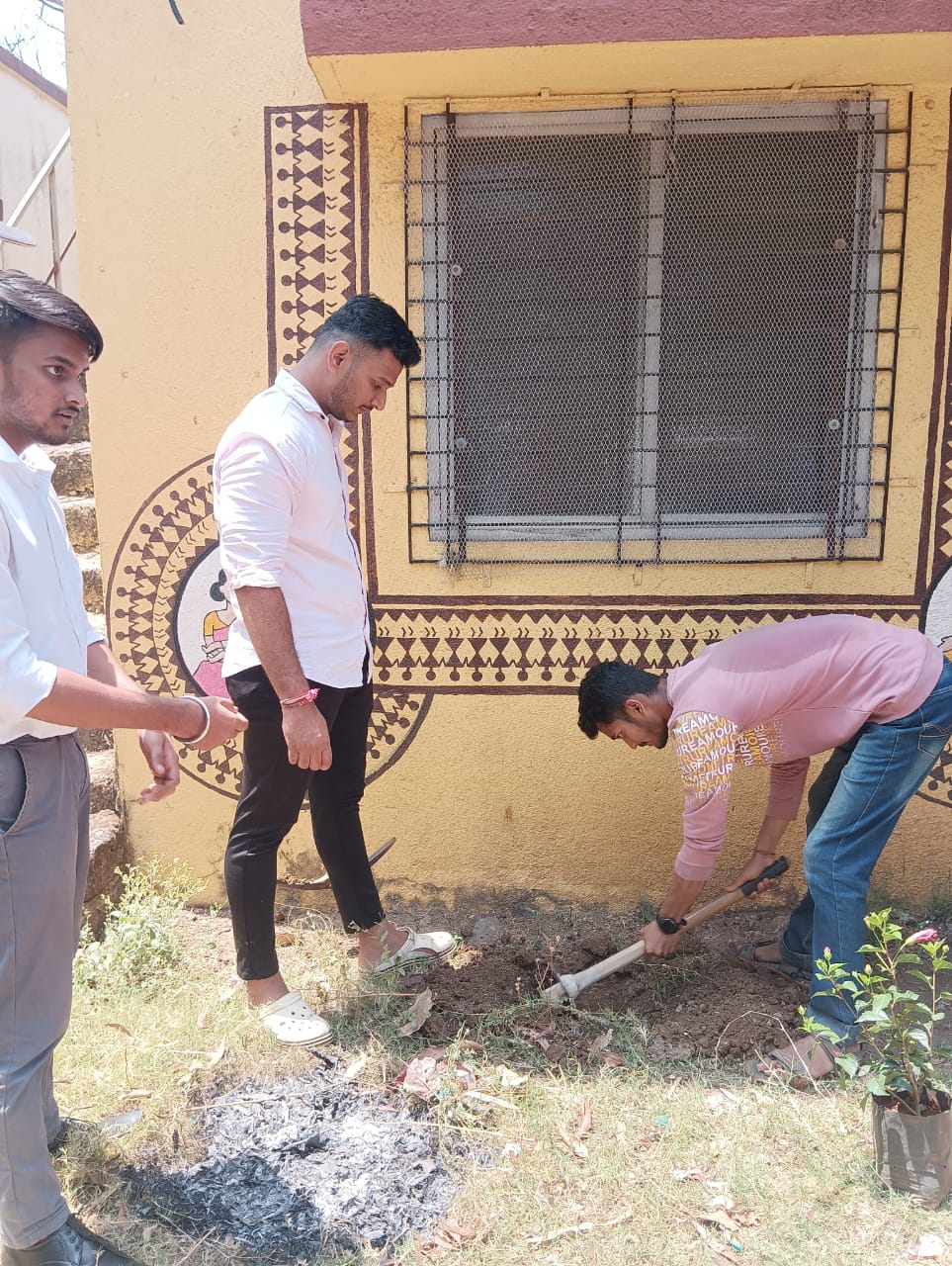 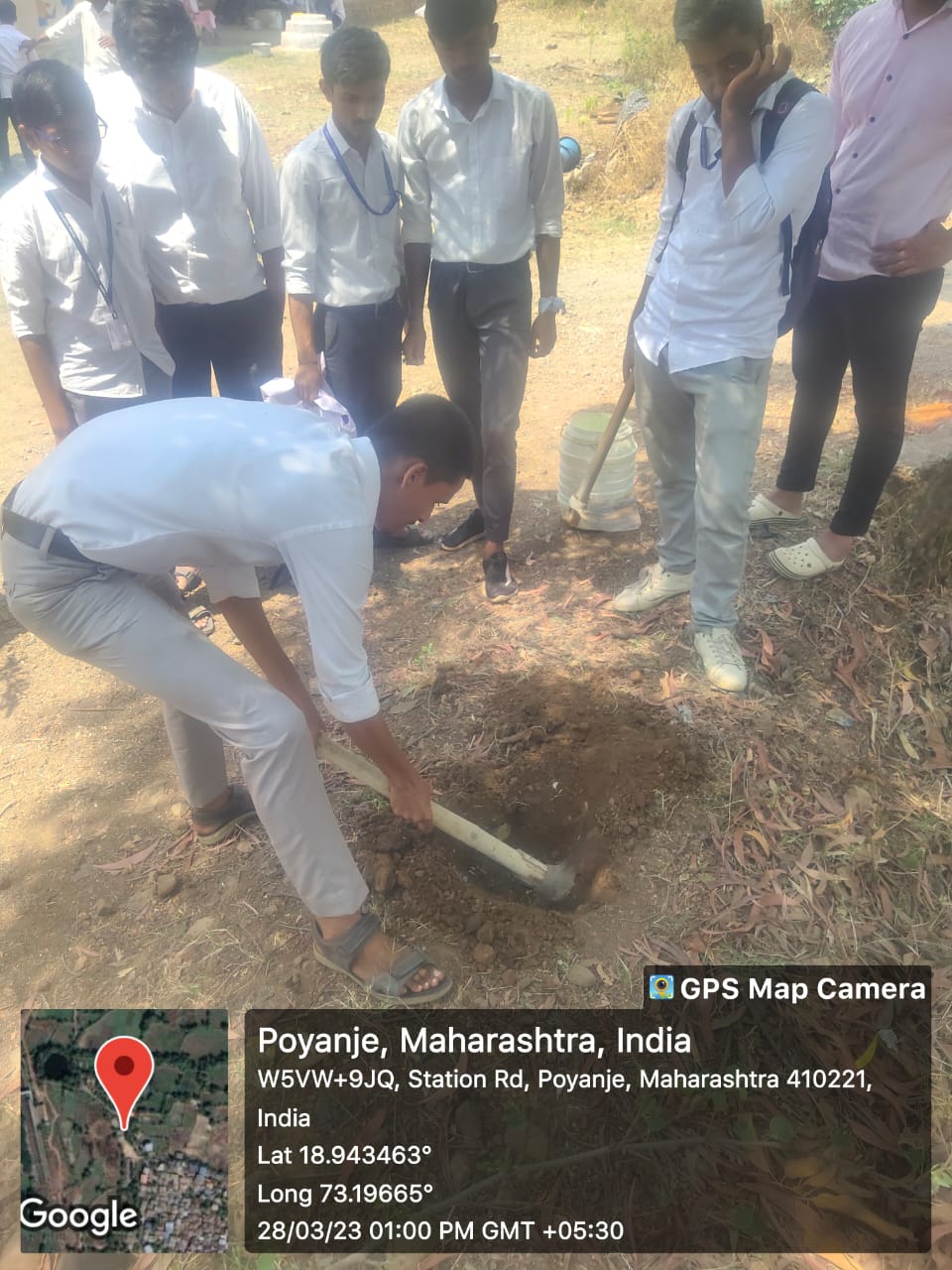 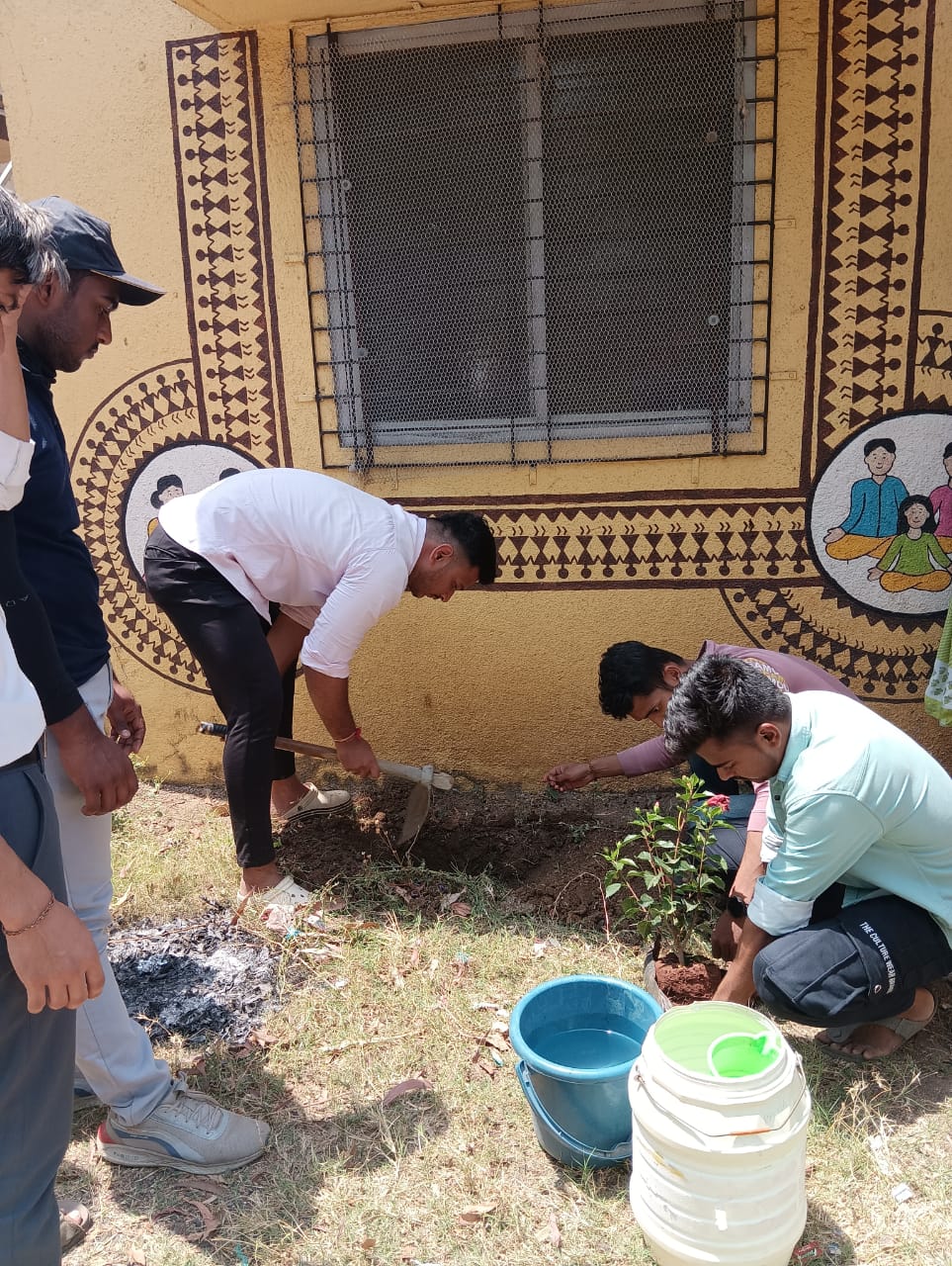 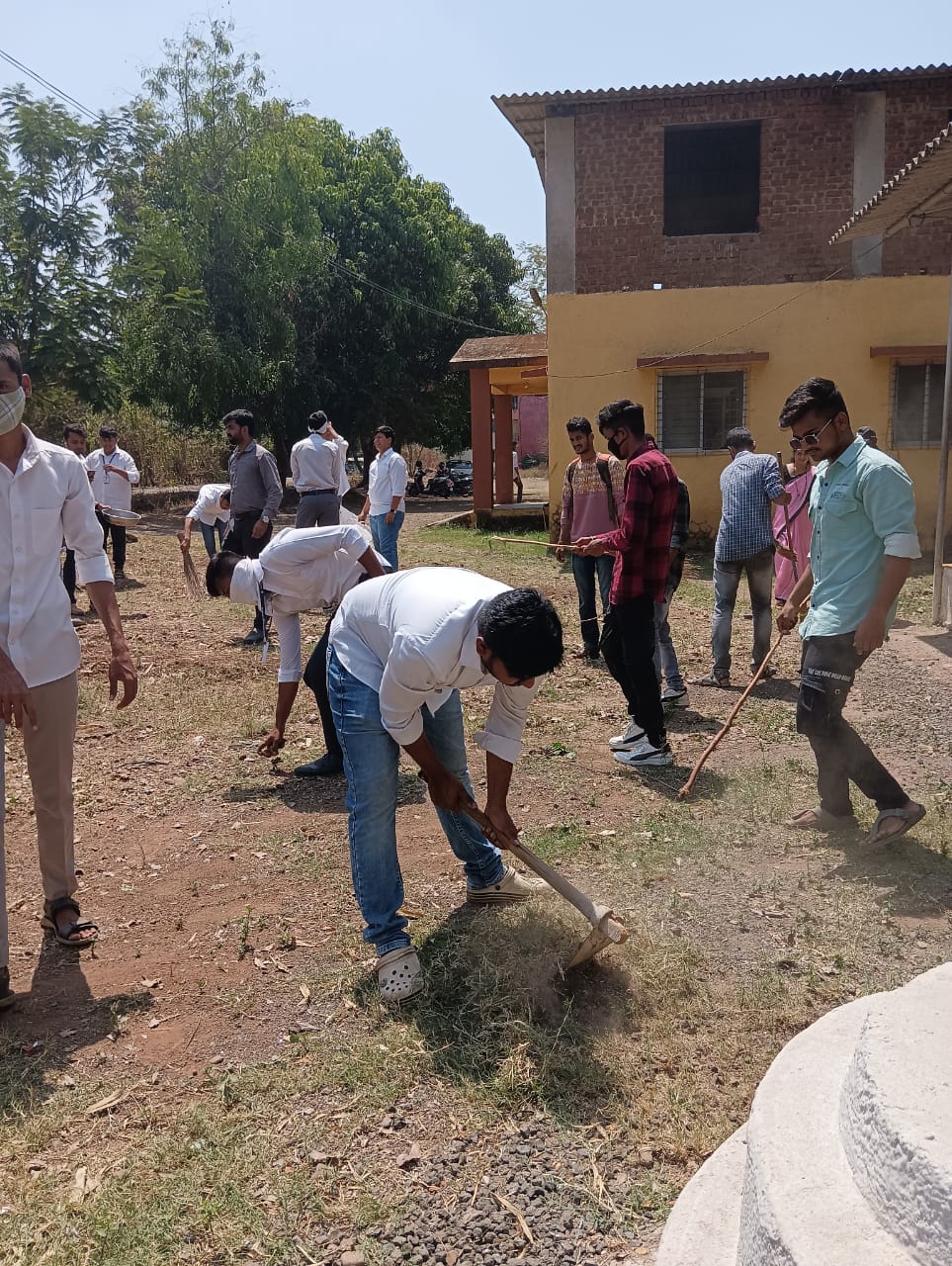 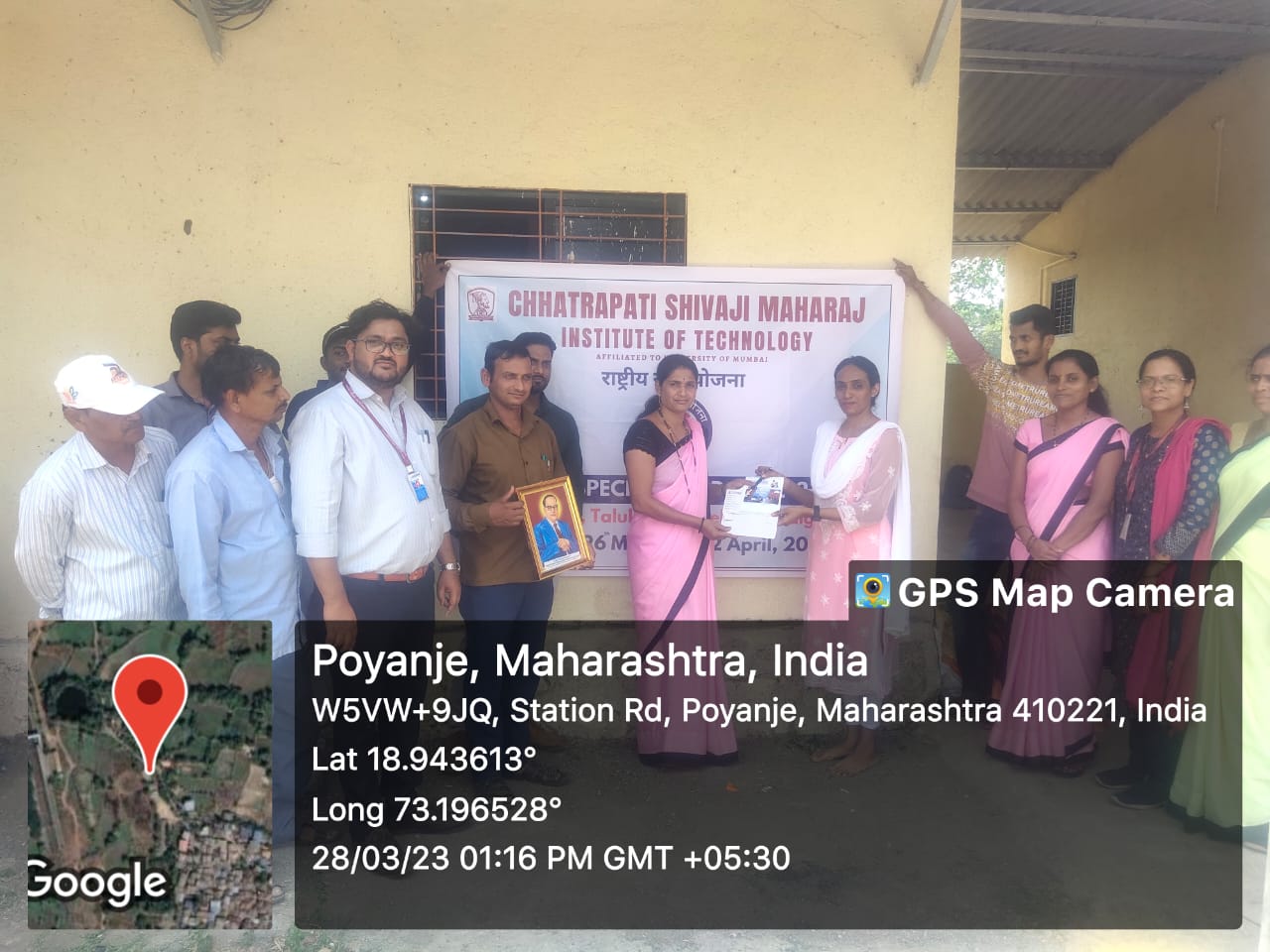 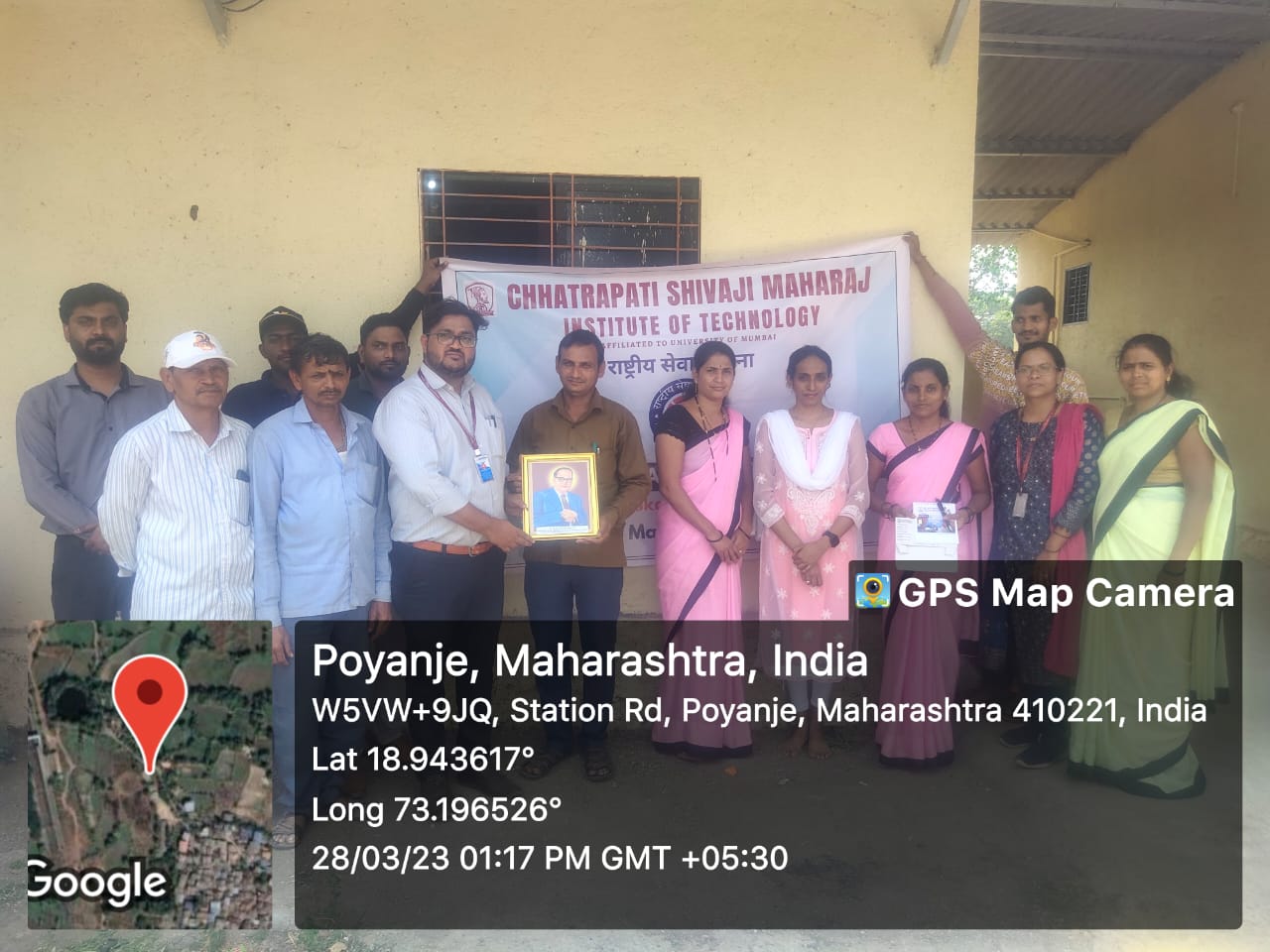 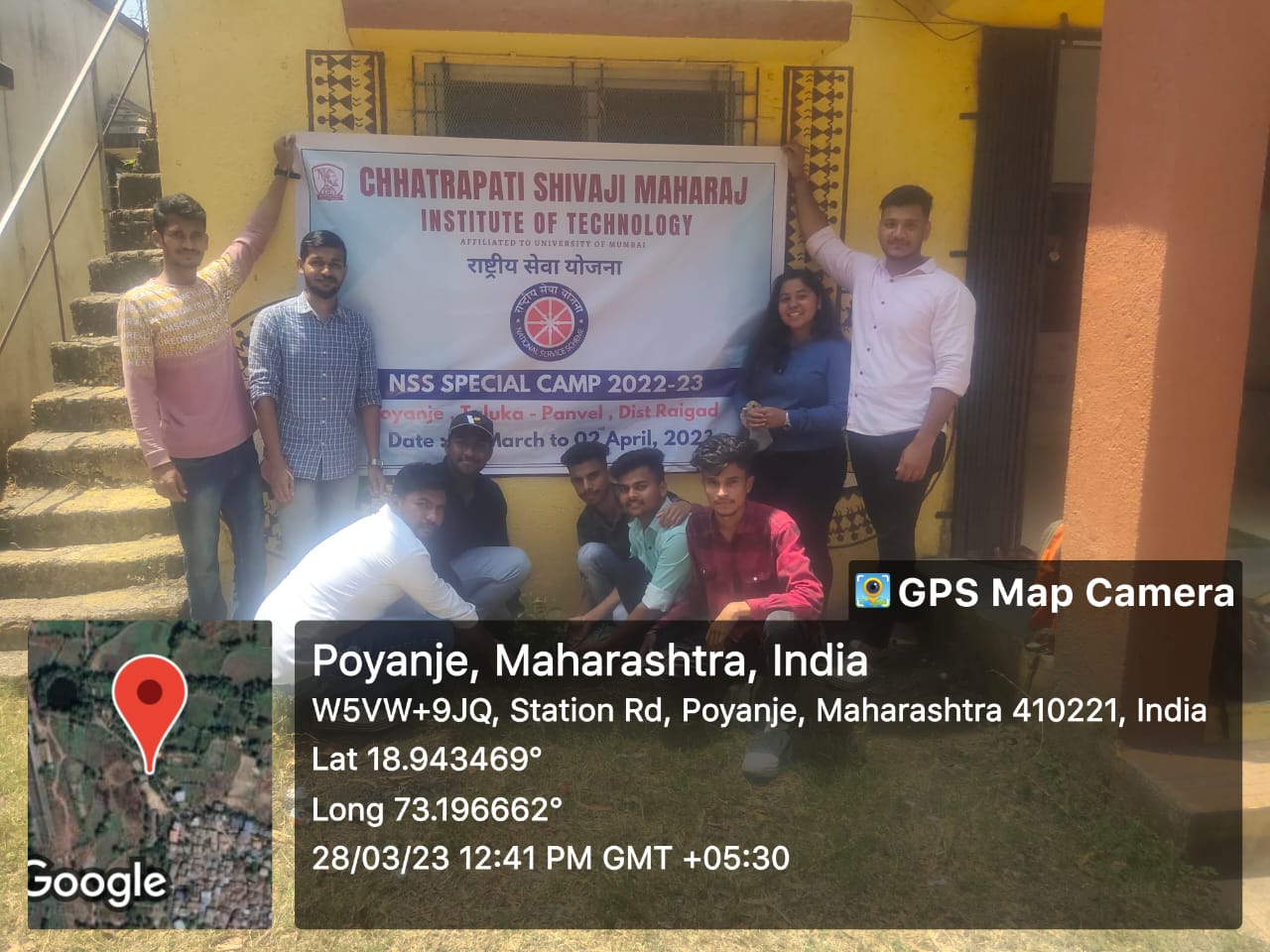 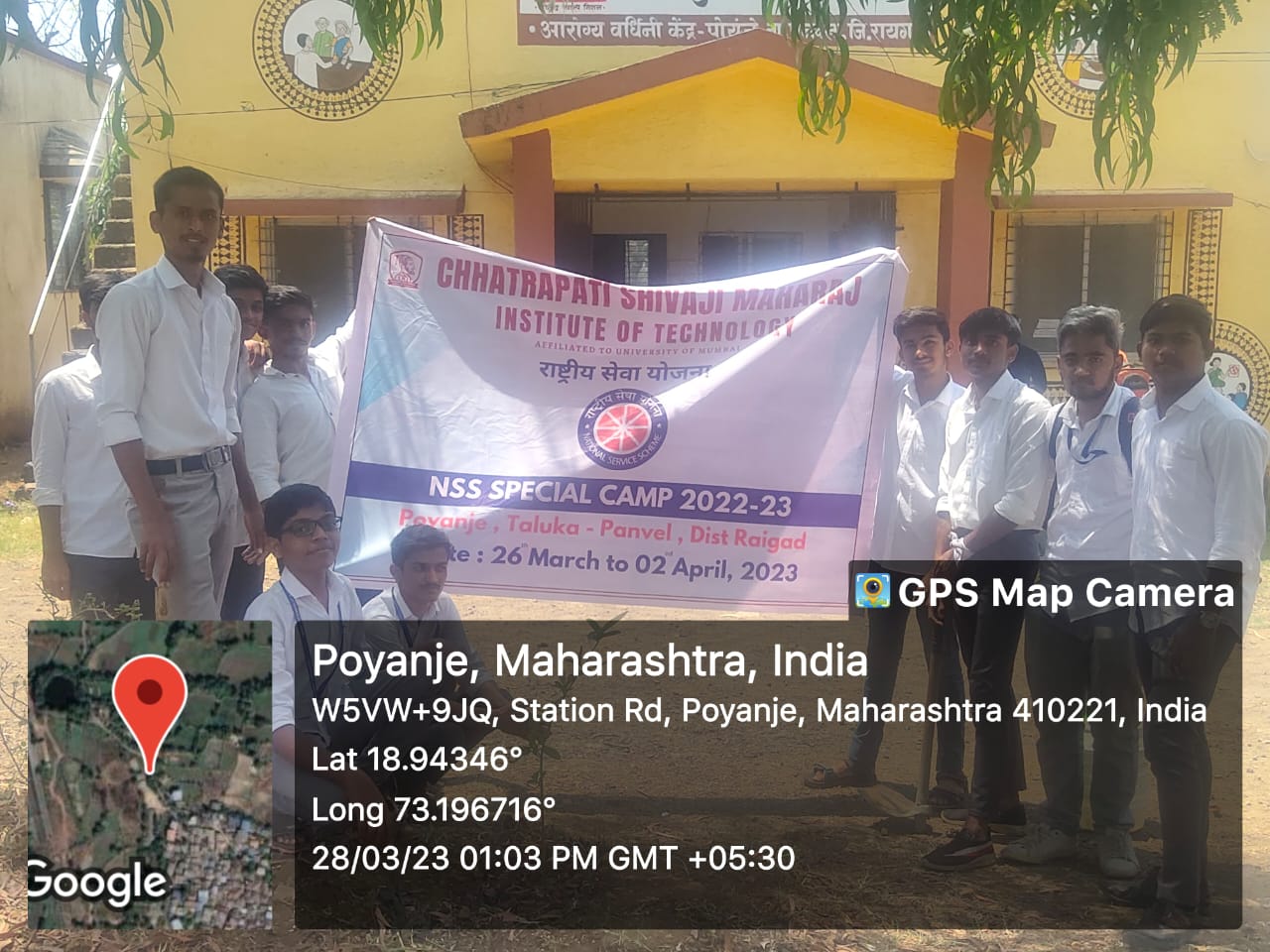 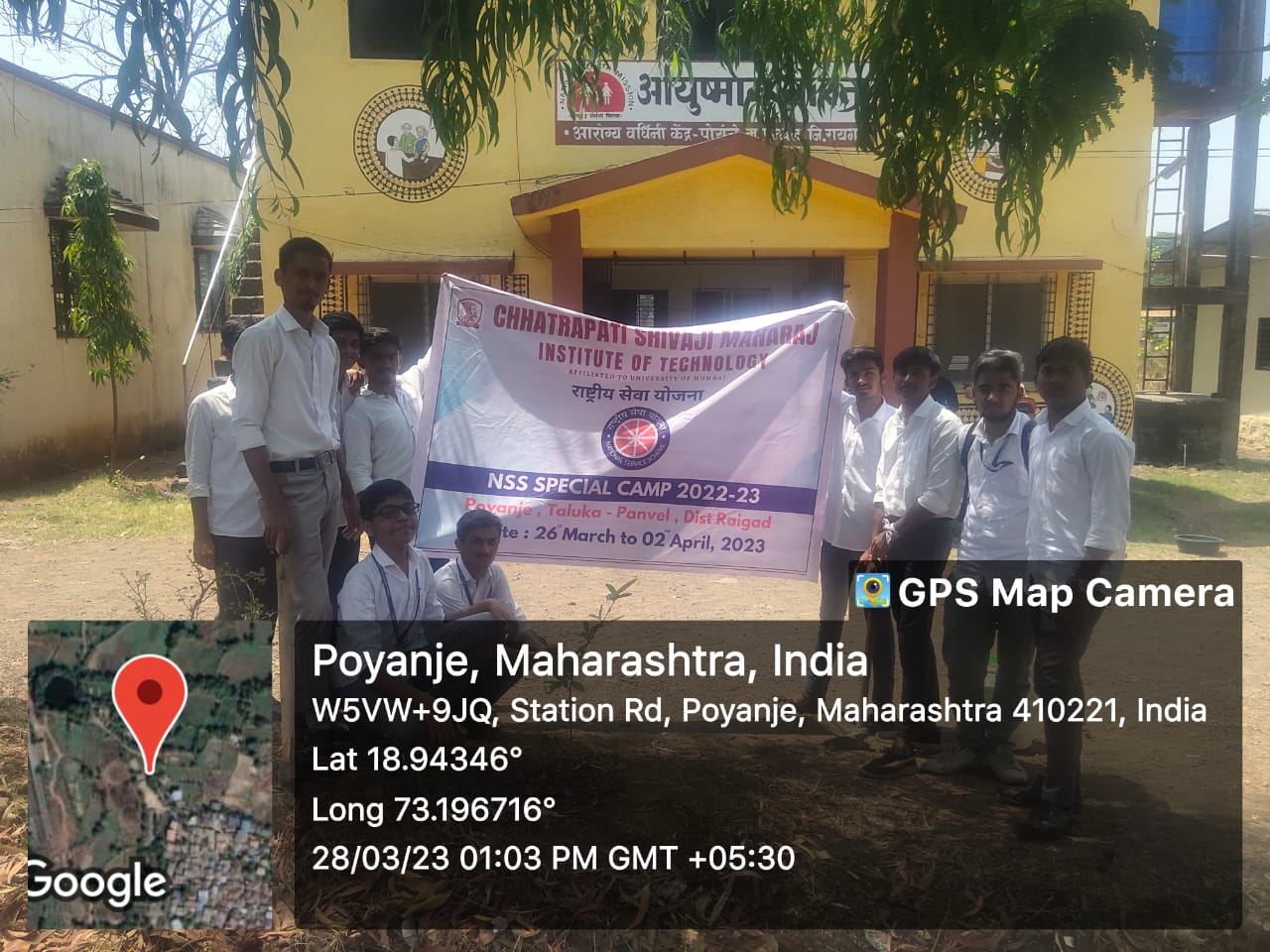 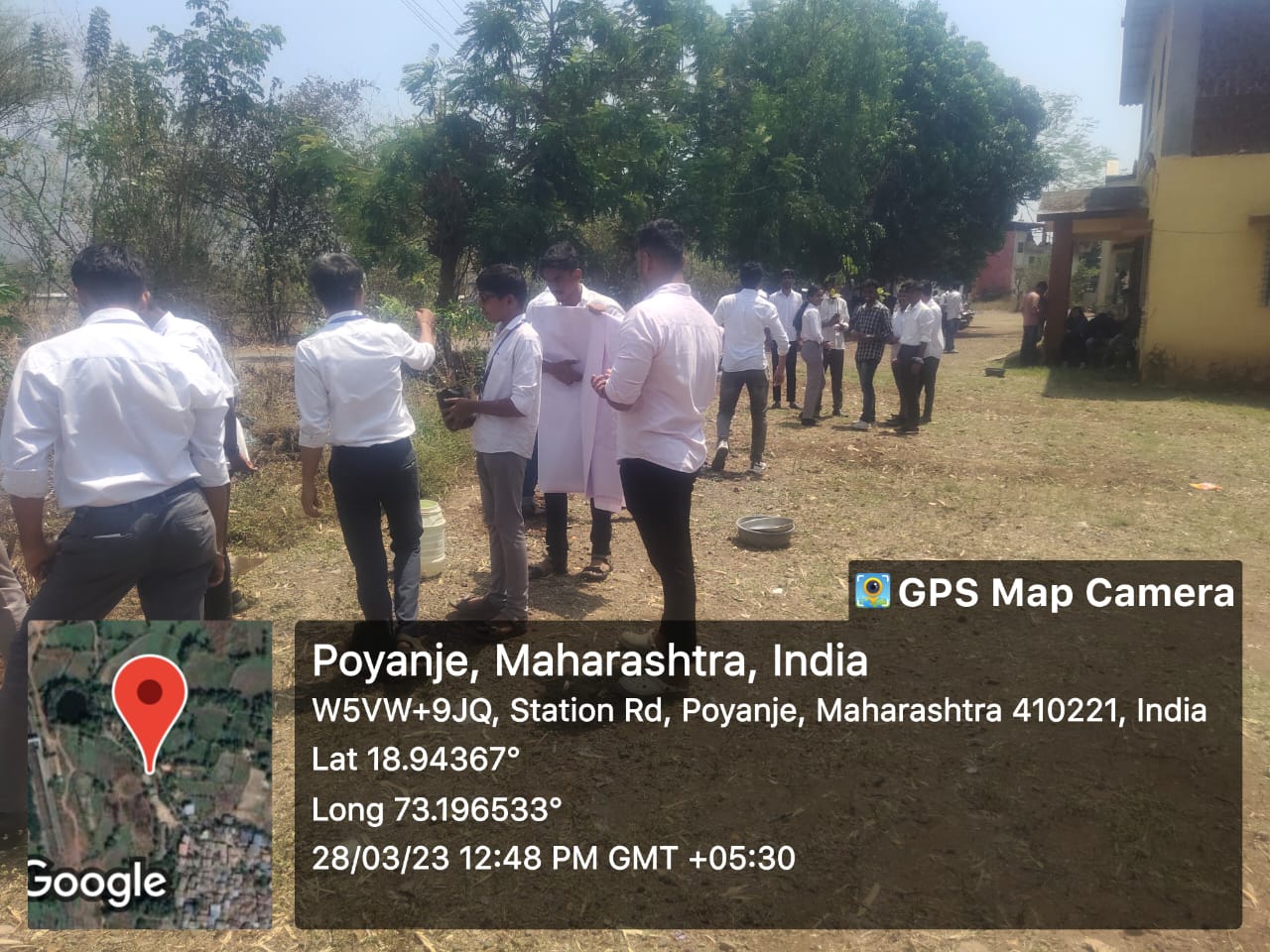 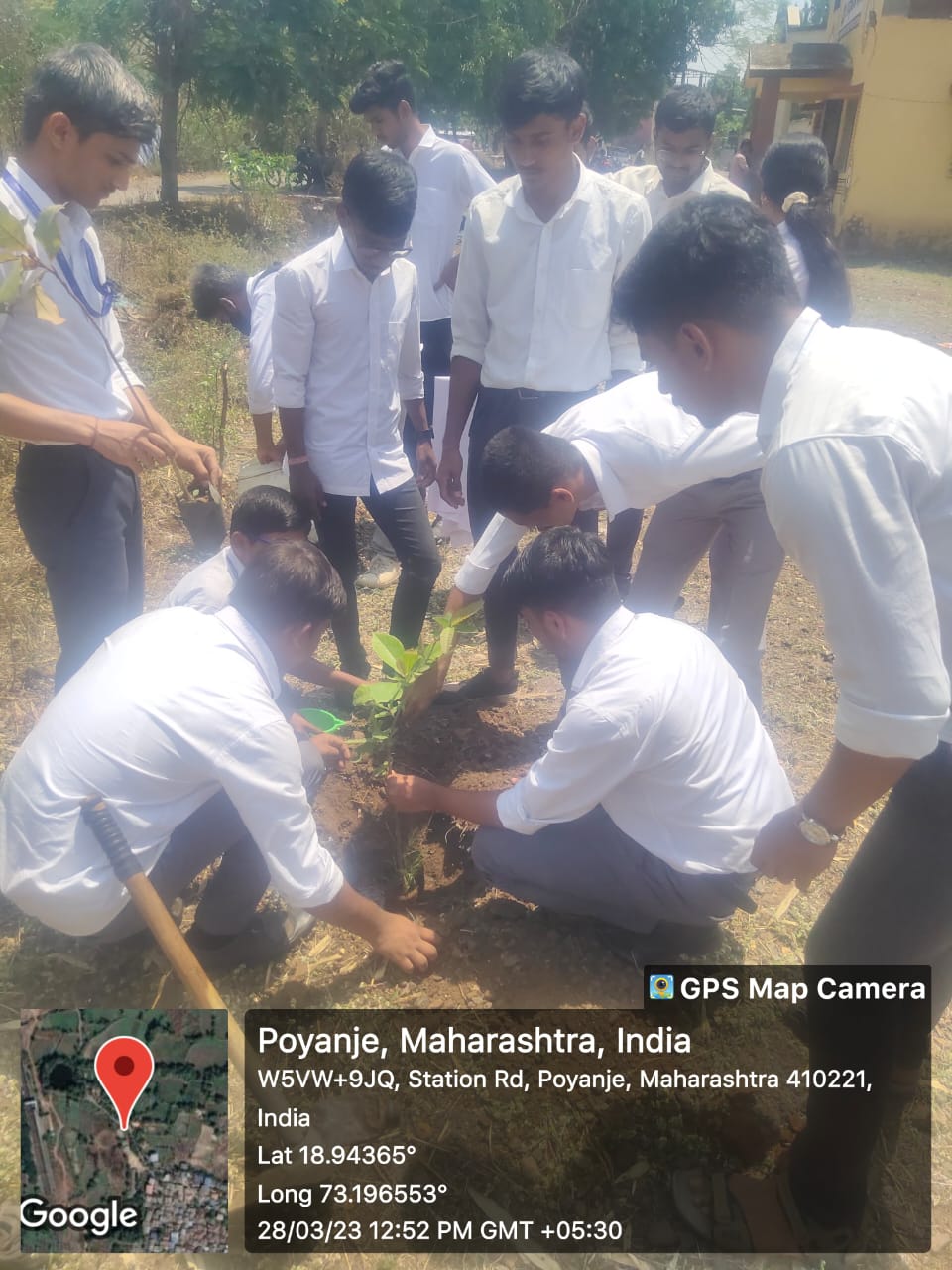 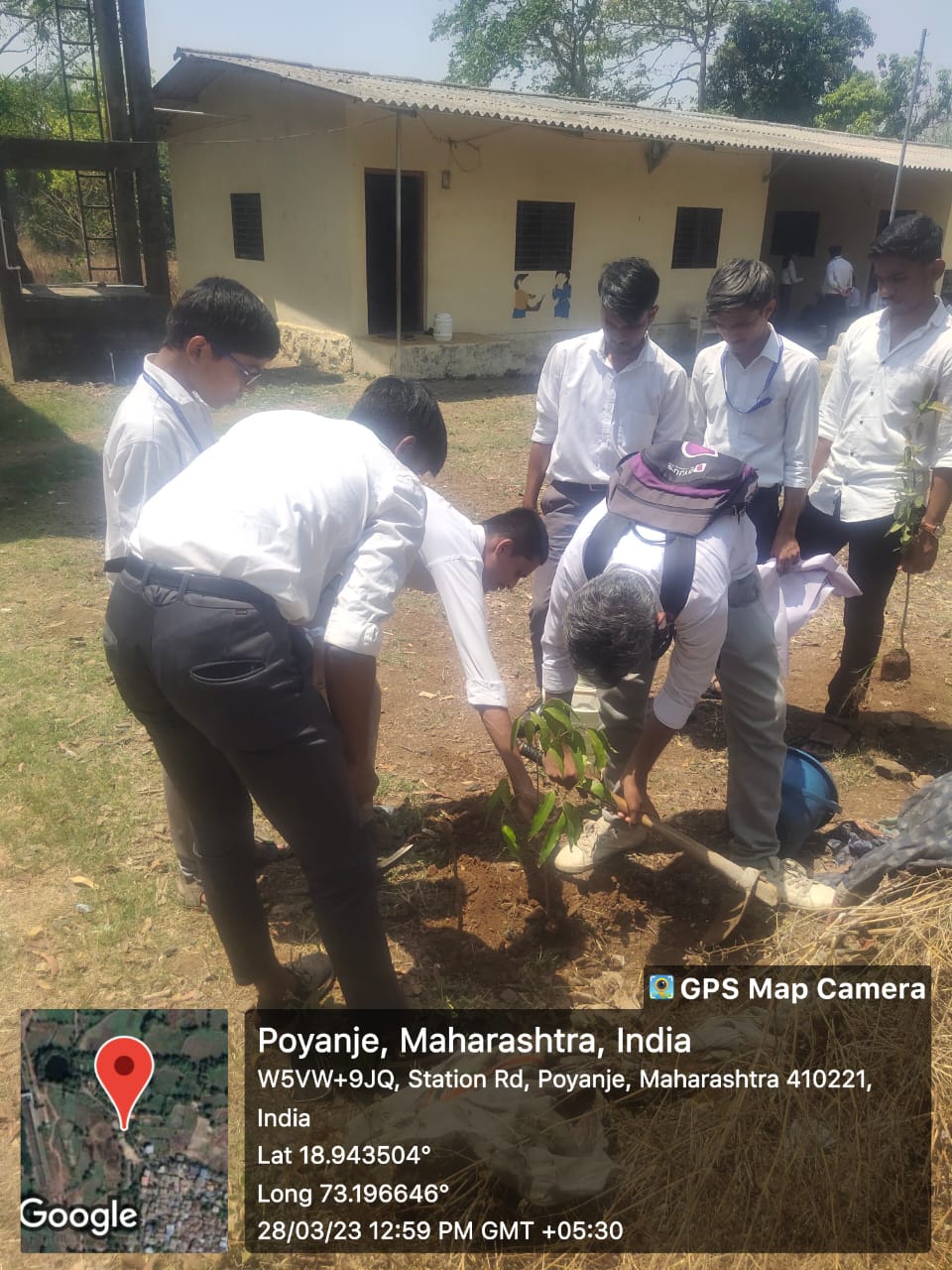 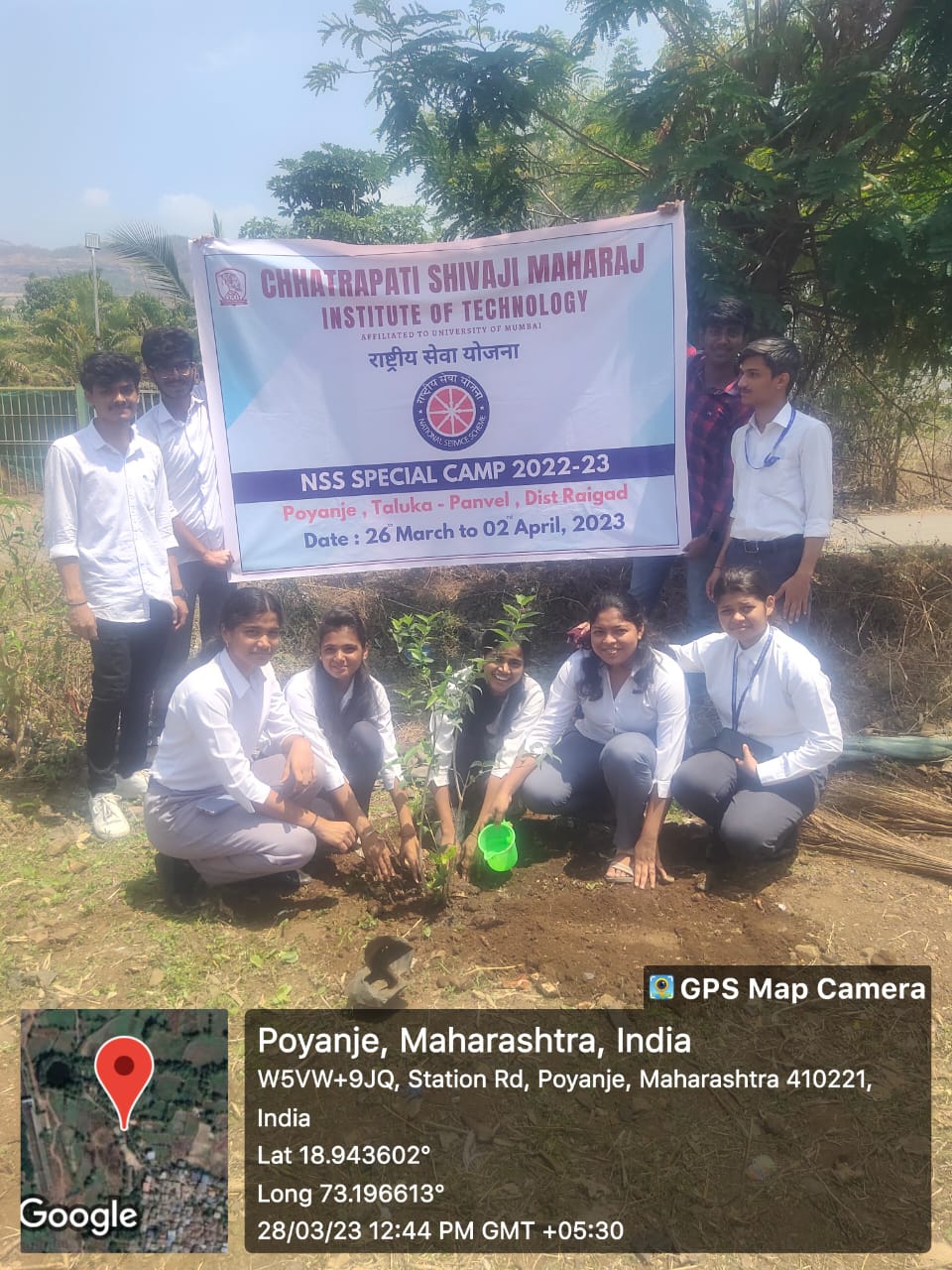 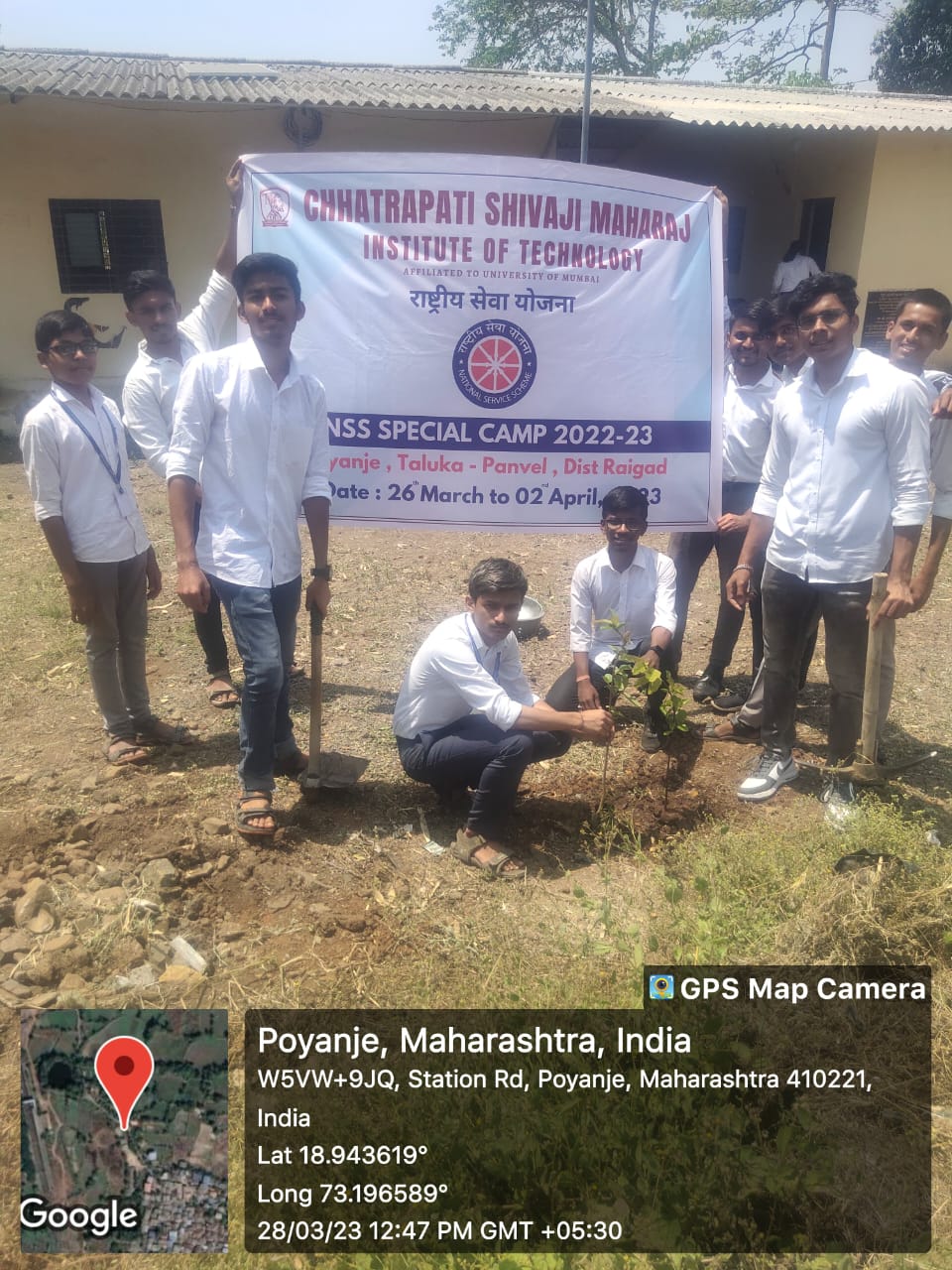 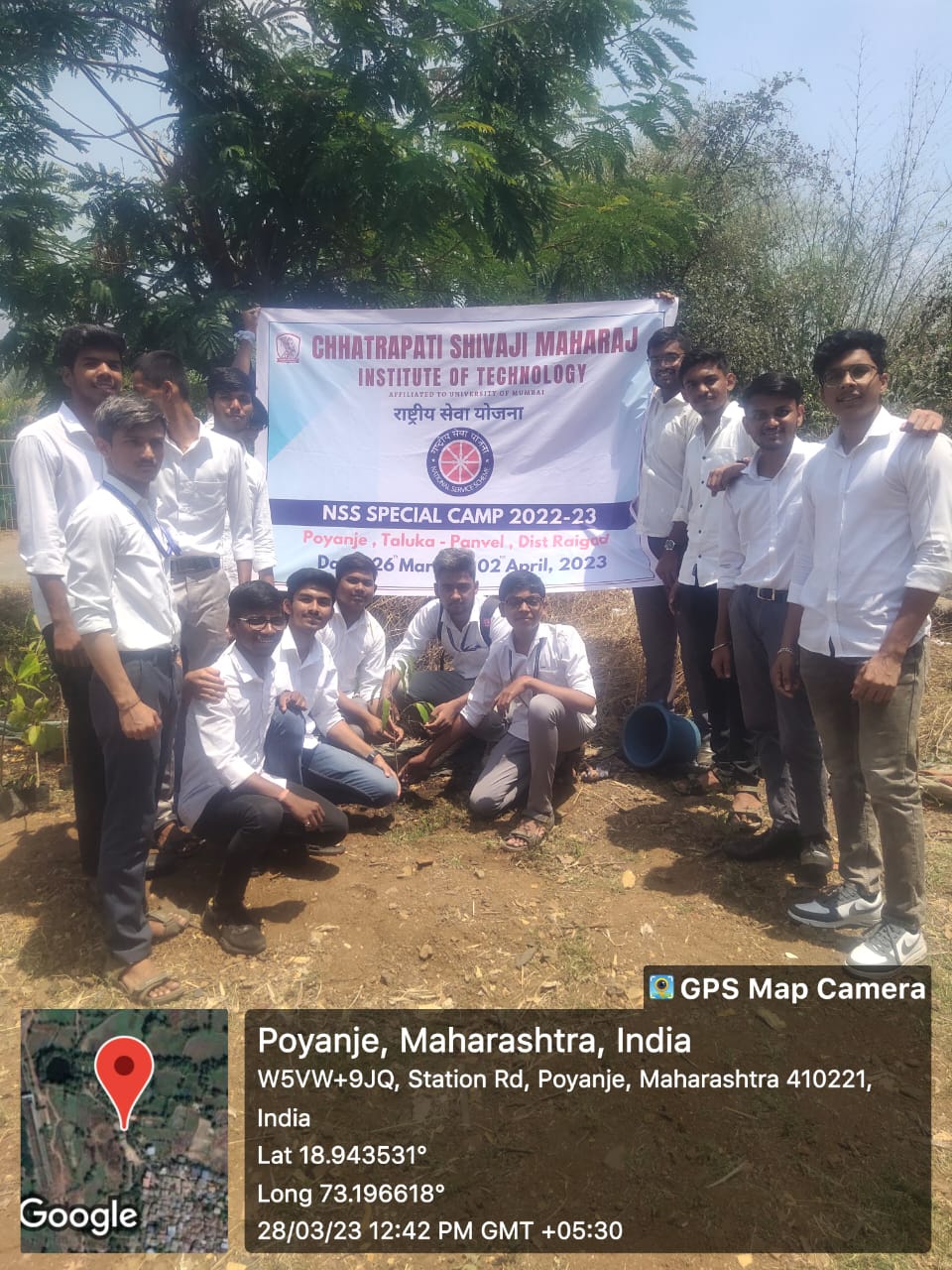 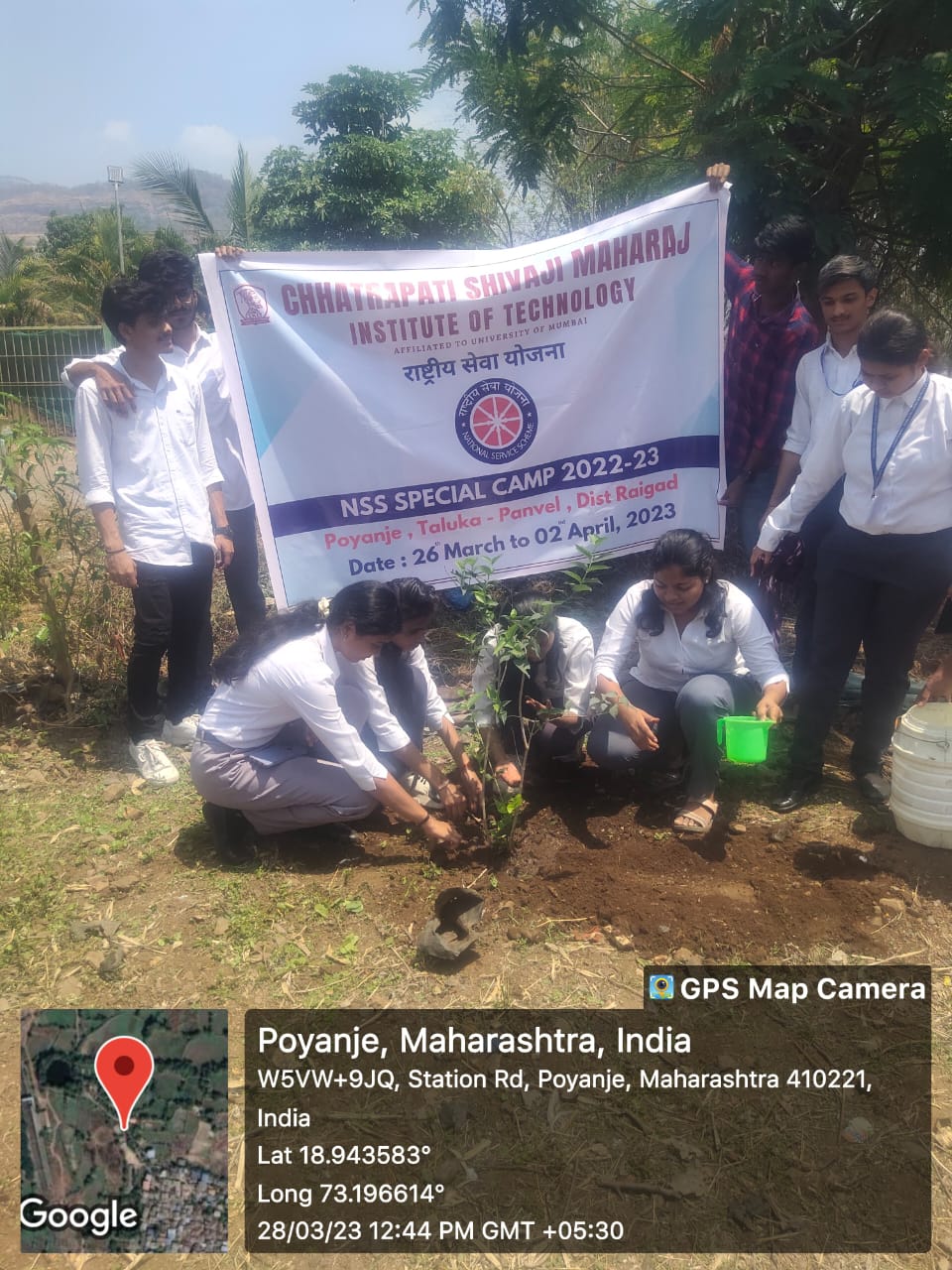 